ROYAL NORTHERN & CLYDE YACHT CLUB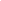 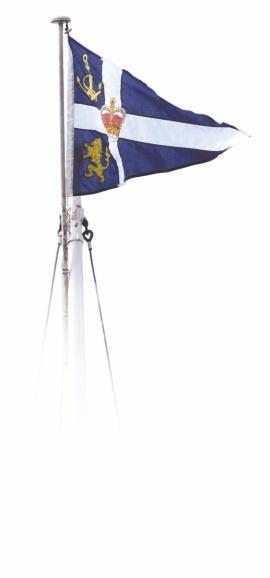 GARELOCH RACES 2023The Organising Authority is Royal Northern & Clyde Yacht ClubAmendment No. 1Notice of RaceReplace 9.2 with:9.2	Racing on Sundays for Gareloch One Deign Class, first warning signal 14.55	Hatasoo Basket, 8 Races			April 30, May 7, 14, 21, 28 June 4, 11, 18.	Nyassa Plate, 4 Races			July 2, 9, 16, 23.	Armstrong Trophy, 8 Races			July 30, August 6, 20, 27, Sept. 3, 10, 17, 24. 